RESUME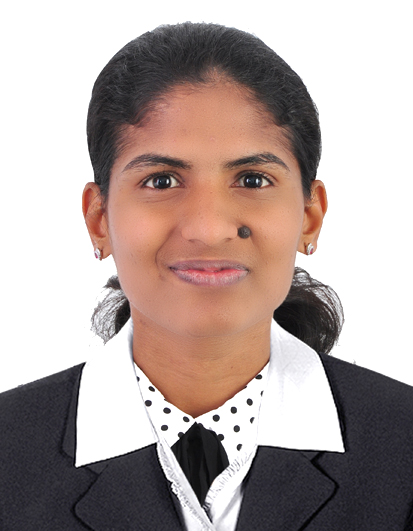 SHRUTHISHRUTHI.348297@2freemail.com OBJECTIVE:Intend to build a career that helps me grow professionally while being resourceful, innovative and flexible. Seeking a role which will help me to explore and realize my potential to the maximum.EDUCATIONAL QUALIFICATION:TECHNICAL SKILLS:PROJECT IN COMPANY:Project in ISRO ISAC(ISRO Satellite Center) Bangalore.DESIGNATION:ProjectTrainee (from JAN 12th to APR 30th   2015 )ABOUT THE PROJECT: ETHERNET BASED COMMUNICATION WITH FPGA BOARD.USB and TCP/IP Communication with FPGA board.Transmission of data from FPGA board to PC via LAN and USB based Protocols.Understanding of vhdl code for configuring LAN port on the FPGA board.Writing a java based client server program to read and write data to and from the FPGA.CERTIFICATIONS:Certified by ISRO ISAC Bangalore for project ETHERNET BASED COMMUNICATION WITH FPGA BOARDEXPERIENCE:From July 2015 to Jan 2017Mphasis  (Mangalore, Karnataka)Worked as Admin/ SecretaryResposibilities:Word processing, creating presentations, and data entry.Record maintaining.Arranging meetings and appointments.Responding  for telephone calls.Receiving and directing visitors.Internet searches.Communicating with people, who are coming to office and fulfilling their requirements.Worked for reception if needed.Good customer serviceSTRENGTHS:Can work comfortably either in a group or individually in any location & strategies. Interest to take initiative and motivate others and self.Interested to learn new things.DECLARATION:I hereby declare that information furnished above is true to the best of my knowledge.	COURSE  UNIVERSITYINSTITUTEBATCH%OBTAINEDBE(CSE)VisvesvarayaTechnological University,KarnatakaCity Engineering College, Bangalore(upto7thsem)2011-201562.22%PUCDepartment of Pre-University Education,KarnatakaS.V.P U CollegeGangolli, KundapurTq201158.83%SSLCKarnataka Secondary Education Examination Board, Karnataka S.V.English Medium High School GangolliKundapurTq.200976%SkillsMs word, Excel, power point,Concepts of Java and html, Basic concepts of web, DBMSPlatforms worked onWindows XP/7,Ubuntu